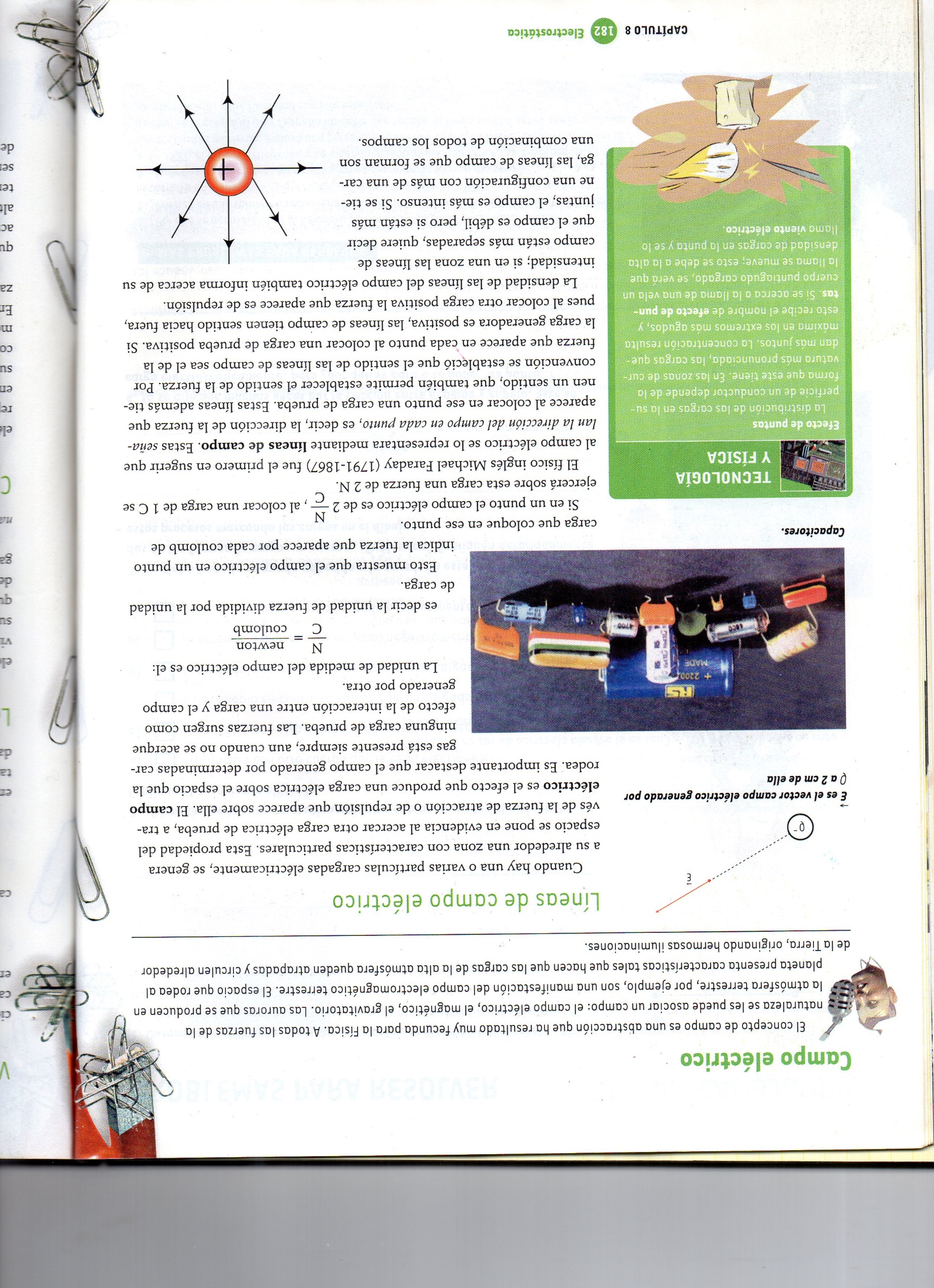 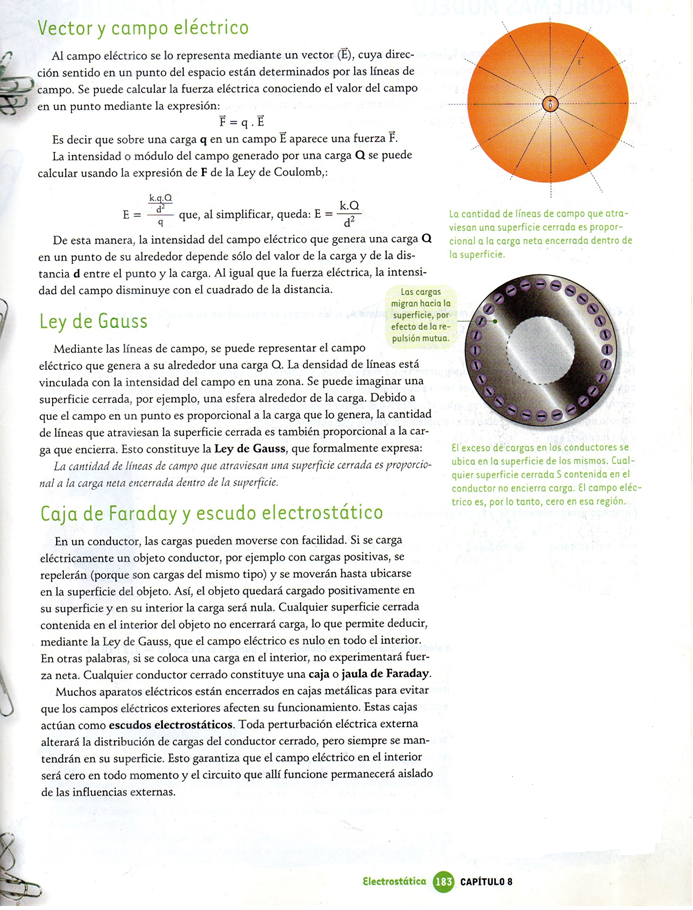 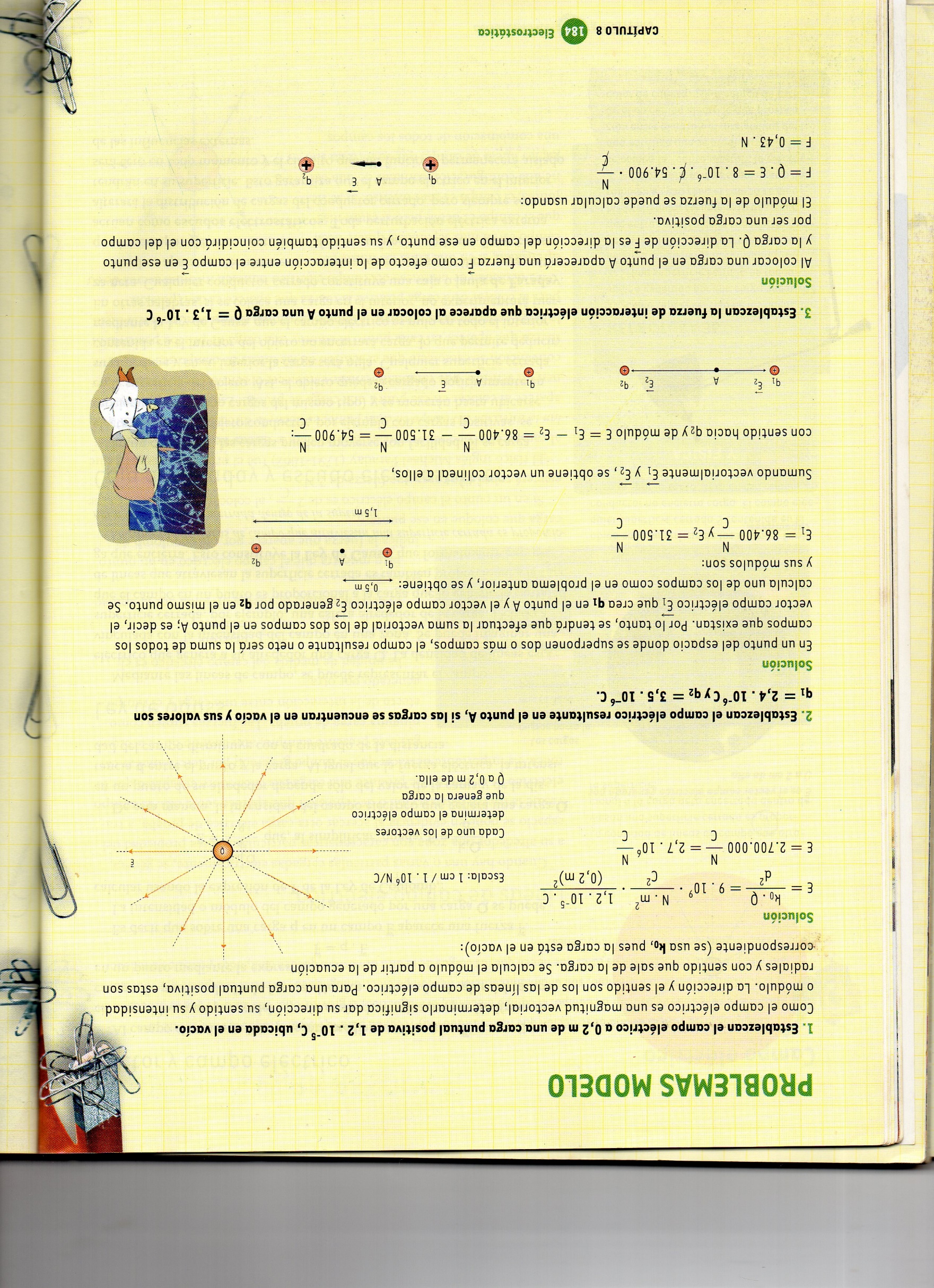 Recuerden que los problemas modelos son para resolverlos y verificar los datos. Además, familiarizamos los términos y fórmulas matemáticas. También sirven como guías para resolver las actividades propuestas. Observa el siguiente vídeo para comprender el concepto de campo eléctrico:https://www.youtube.com/watch?v=7gCtUPLmhLQActividad Nº 4:Relectura:¿Cómo será el sentido de las líneas del campo generado por una carga negativa?Si una superficie cerrada no rodea ninguna carga neta, la cantidad total de líneas de campo (diferencia entre las que entran y salen de la superficie) también será nula. ¿Quiere esto decir que también en esa zona el campo es nulo? Muchos afirman que, si en el auto no se coloca la “colita rutera”, la electricidad estática que se produce por la fricción entre el auto y el aire genera dentro de él un campo eléctrico que provoca dolor de cabeza ¿Qué opinan de esto?Ejercicios a resolver:Establecer el campo eléctrico a 0,4 m de una carga puntual positiva de 1,4.10-5 C, ubicada en el vacío.Establezcan el campo eléctrico resultante en el punto A, si las cargas se encuentran en el vacío y sus valores son:q1= 2,3.10-6C y q2= 3,7.10-6C.Establezcan la fuerza de interacción eléctrica que aparece al colocar en el punto A una carga Q= 1,4.10-6C.Nota: recuerda utilizar para la resolución los problemas modelos.Fecha de entrega: viernes 07 de agosto.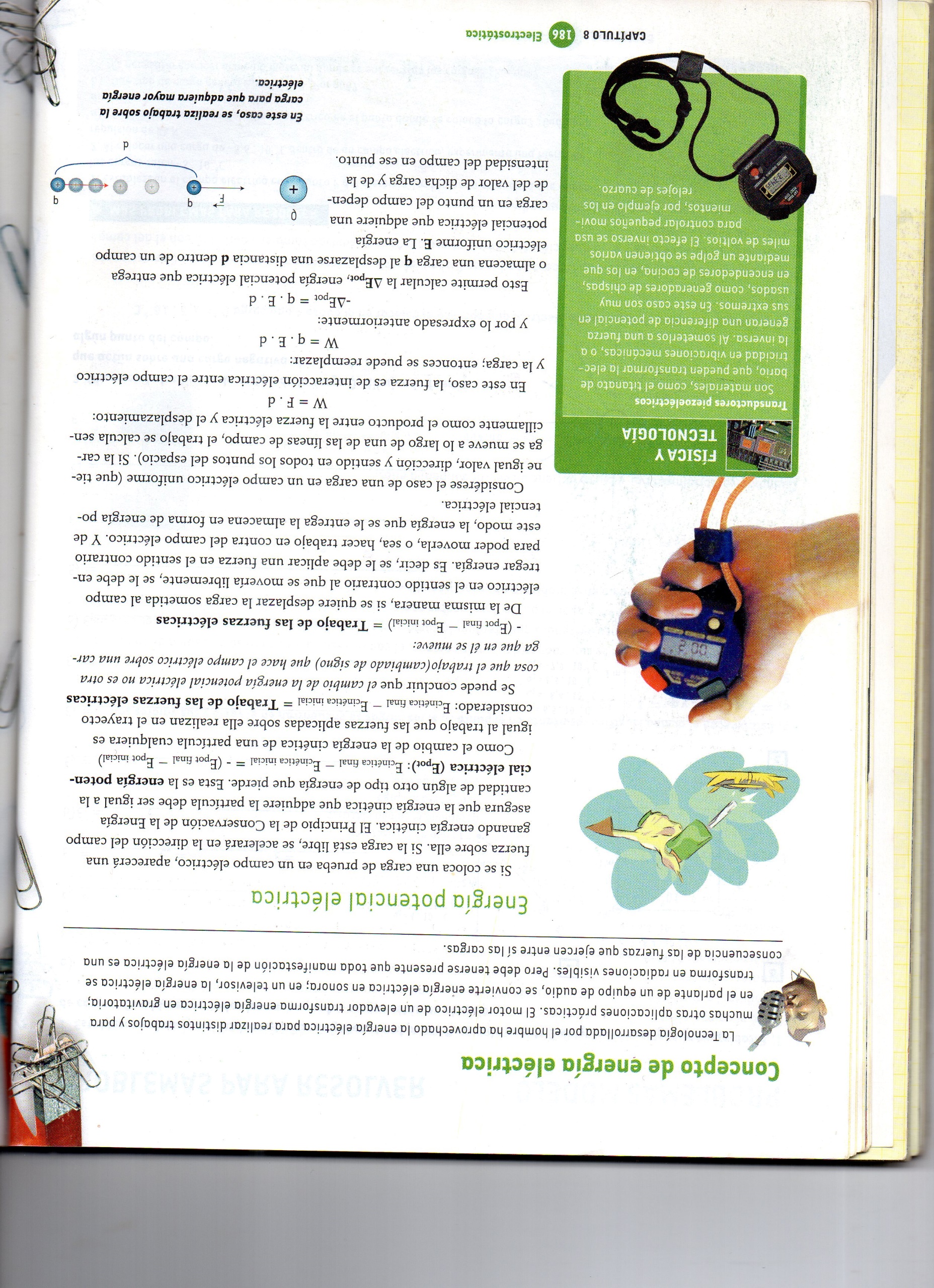 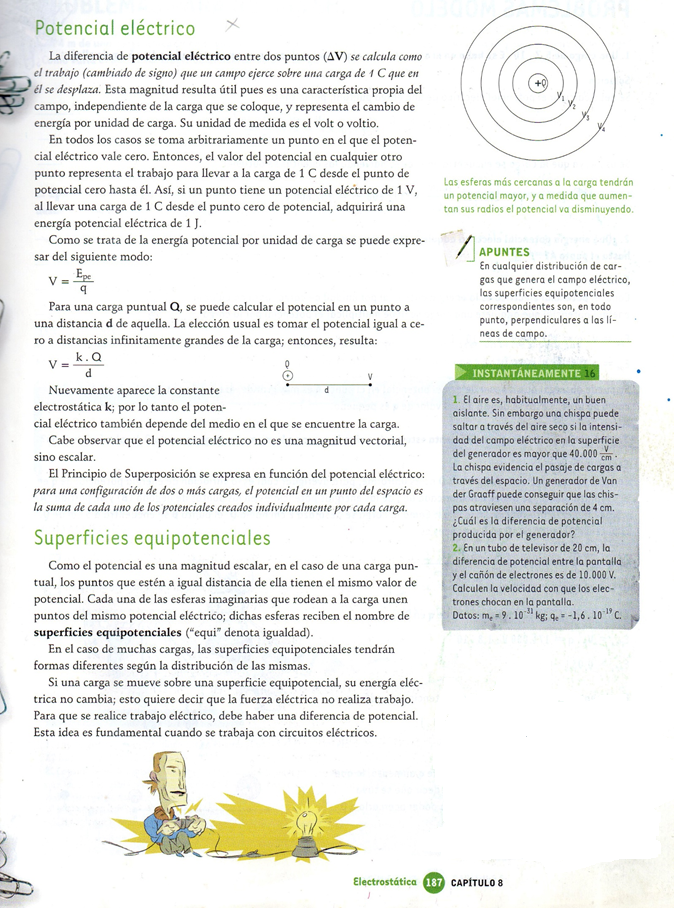 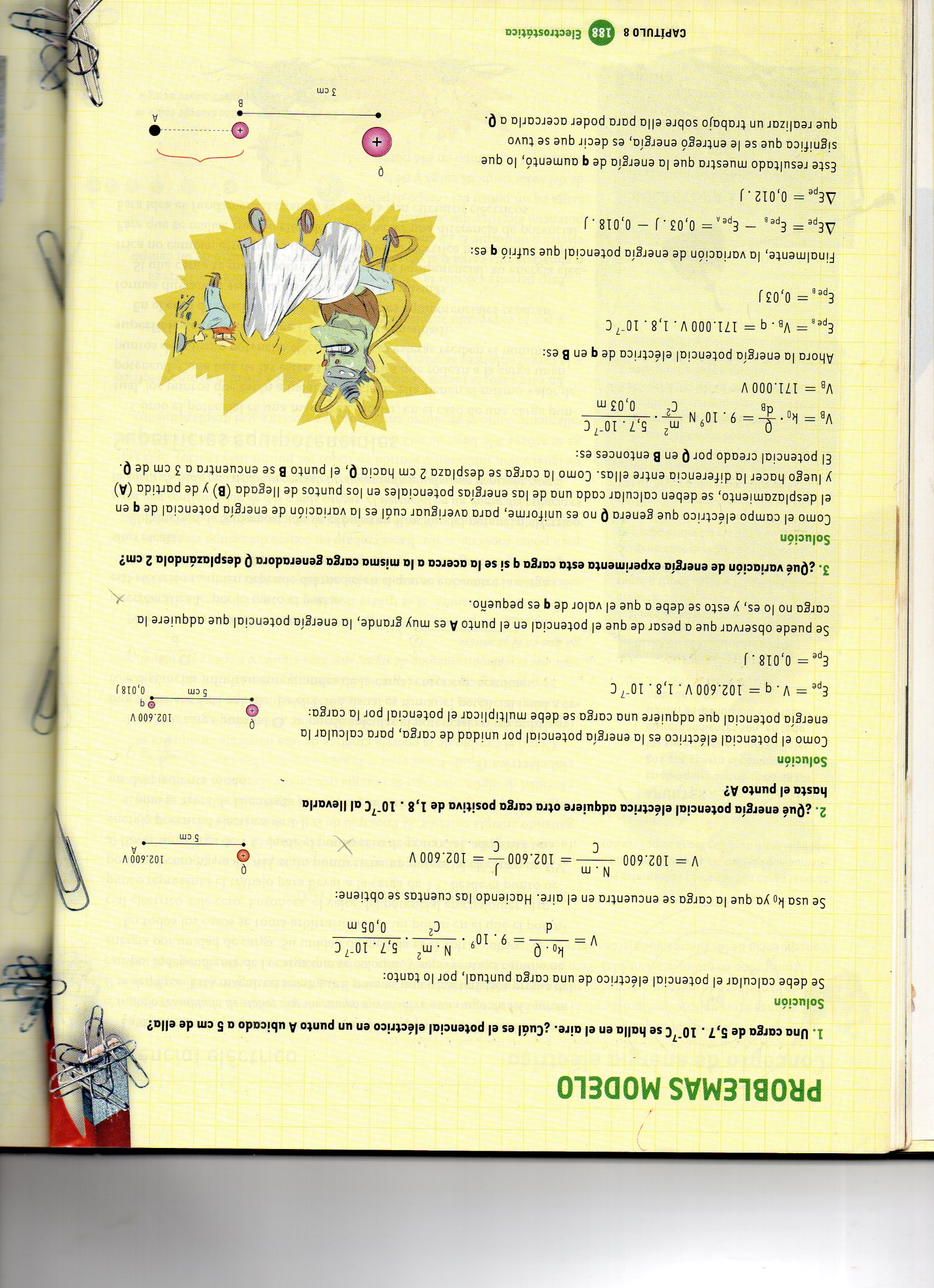 Actividad nº 4: Observen el siguiente vídeo, en el mismo se explica el concepto de potencial eléctrico.https://www.youtube.com/watch?v=YAgiHJzZ27IRelectura:¿Cómo definen la energía potencial eléctrica?¿Cómo se expresa el principio de Superposición en función del potencial eléctrico?¿Qué son las superficies equipotenciales?Resuelve los siguientes problemas:Una carga de 5,3.10-7C se halla en el aire. ¿Cuál es su potencial eléctrico en un punto A ubicado a 7cm de ella?¿Qué energía potencial eléctrica adquiere otra carga positiva de 1,7 . 10-7C al llevarla hasta el punto A?Nota: recuerda utilizar para la resolución los problemas modelos.Fecha de entrega: viernes 14 de agosto.----------------------------------------------------------------------------------------------------------------------------------Anexo:  Múltiplos del culombio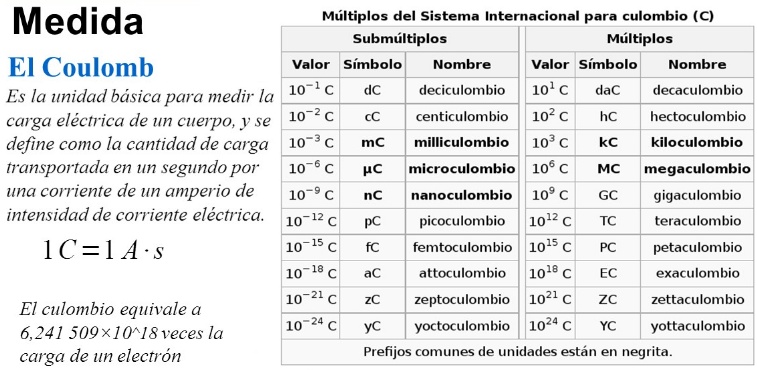 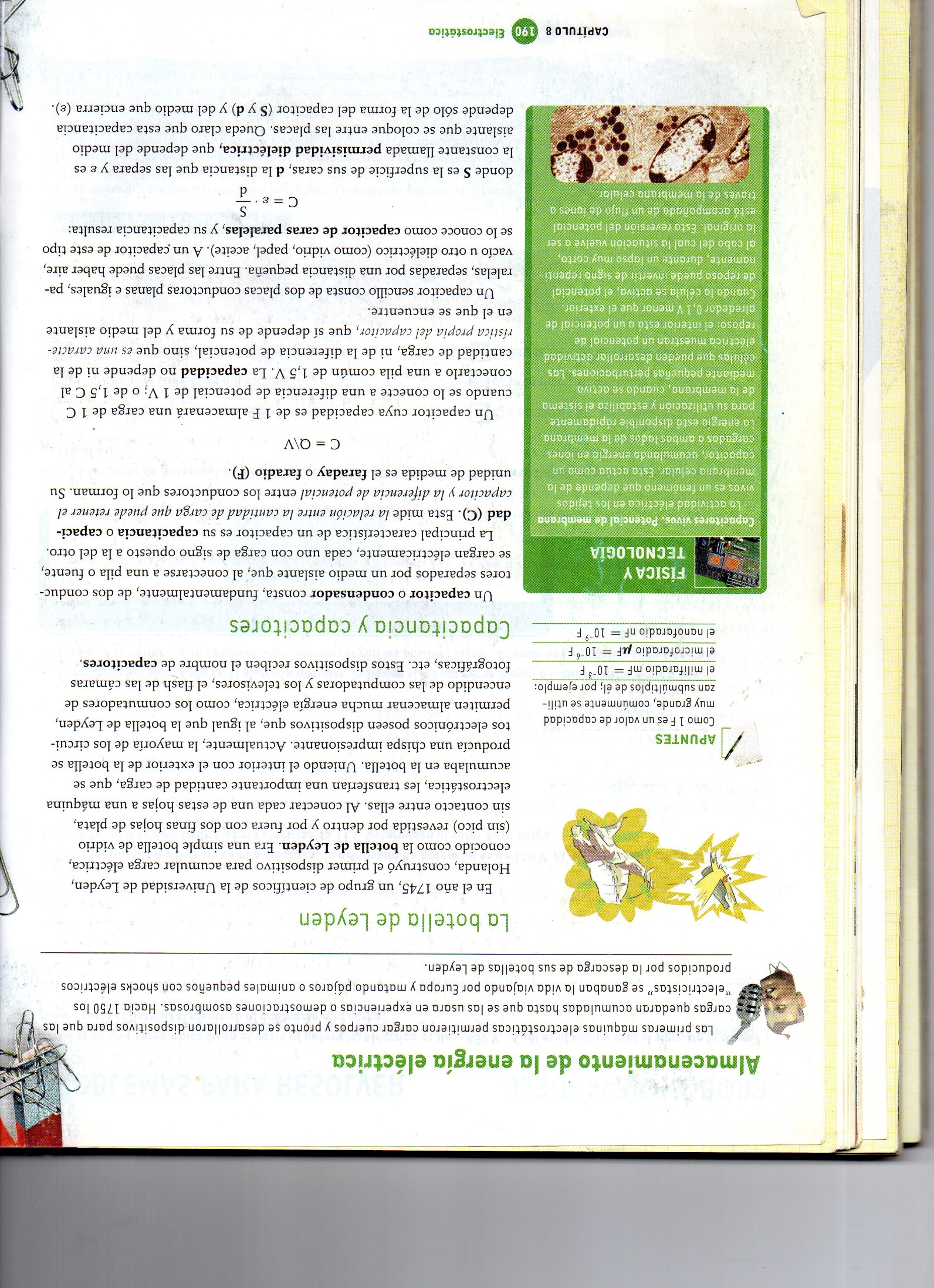 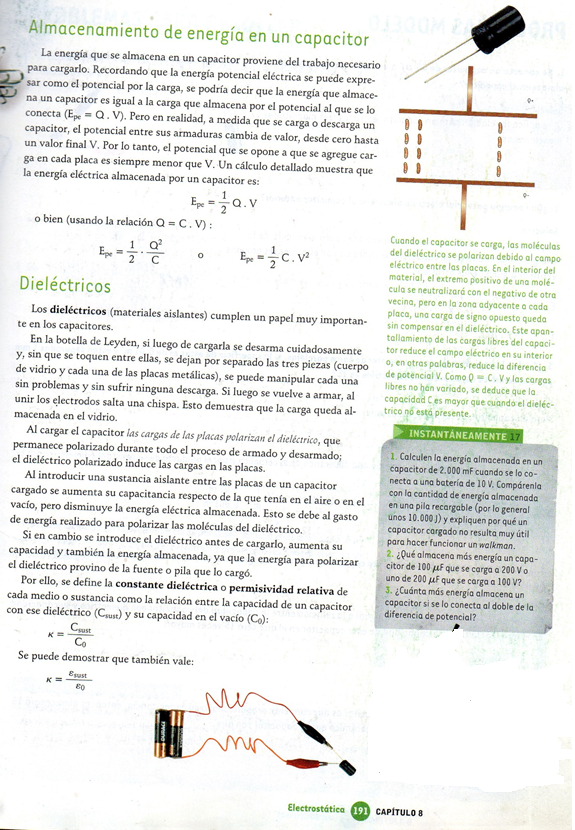 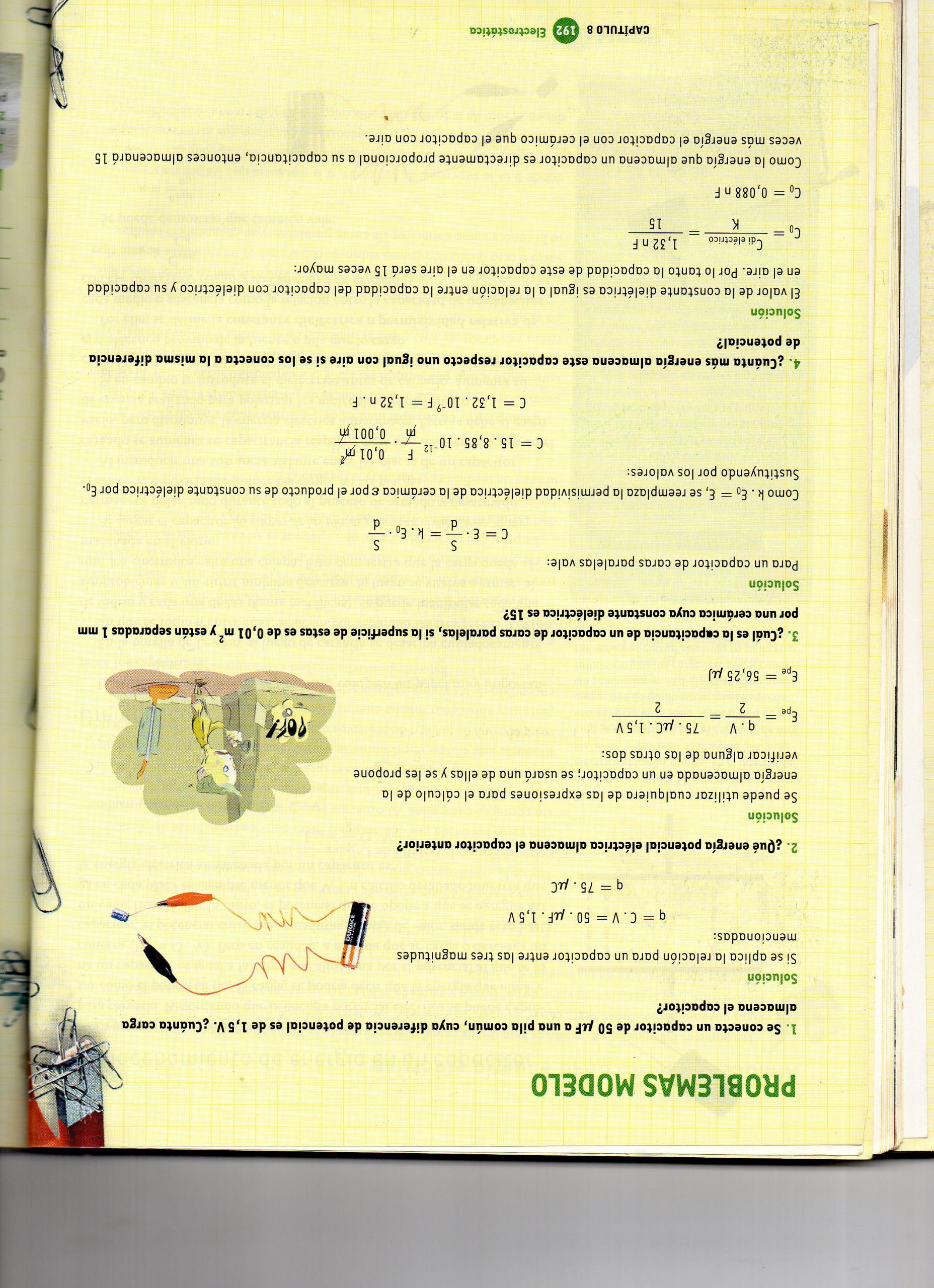 Actividad Nº 5:Observen el siguiente vídeo para comprender cómo se genera la fórmula de almacenamiento de un capacitor:https://www.youtube.com/watch?v=q6o7WrP88pARelectura:¿Cómo se mide la capacitancia? ¿Existen capacitores en las células?¿Qué son los dieléctricos? ¿Cómo se define la constante dieléctrica? Resuelve los siguientes problemas: Se conecta un capacitor de 60 µF (microfaradio) a una pila común, cuya deferencia de potencial es de 1,5 V. ¿Cuánta carga almacena el capacitor? ¿Qué energía potencial almacena el capacitor anterior?¿Cuál es la capacitancia de caras paralelas, si la superficie de estas es de 0,02 m2 y están separadas 2mm por una cerámica cuya constante dieléctrica es de 16?Nota: recuerda utilizar para la resolución los problemas modelos.Fecha de entrega: viernes 21 de agosto.Anexo: Unidad de faradio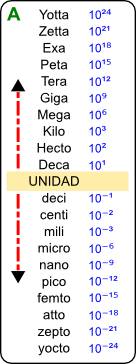 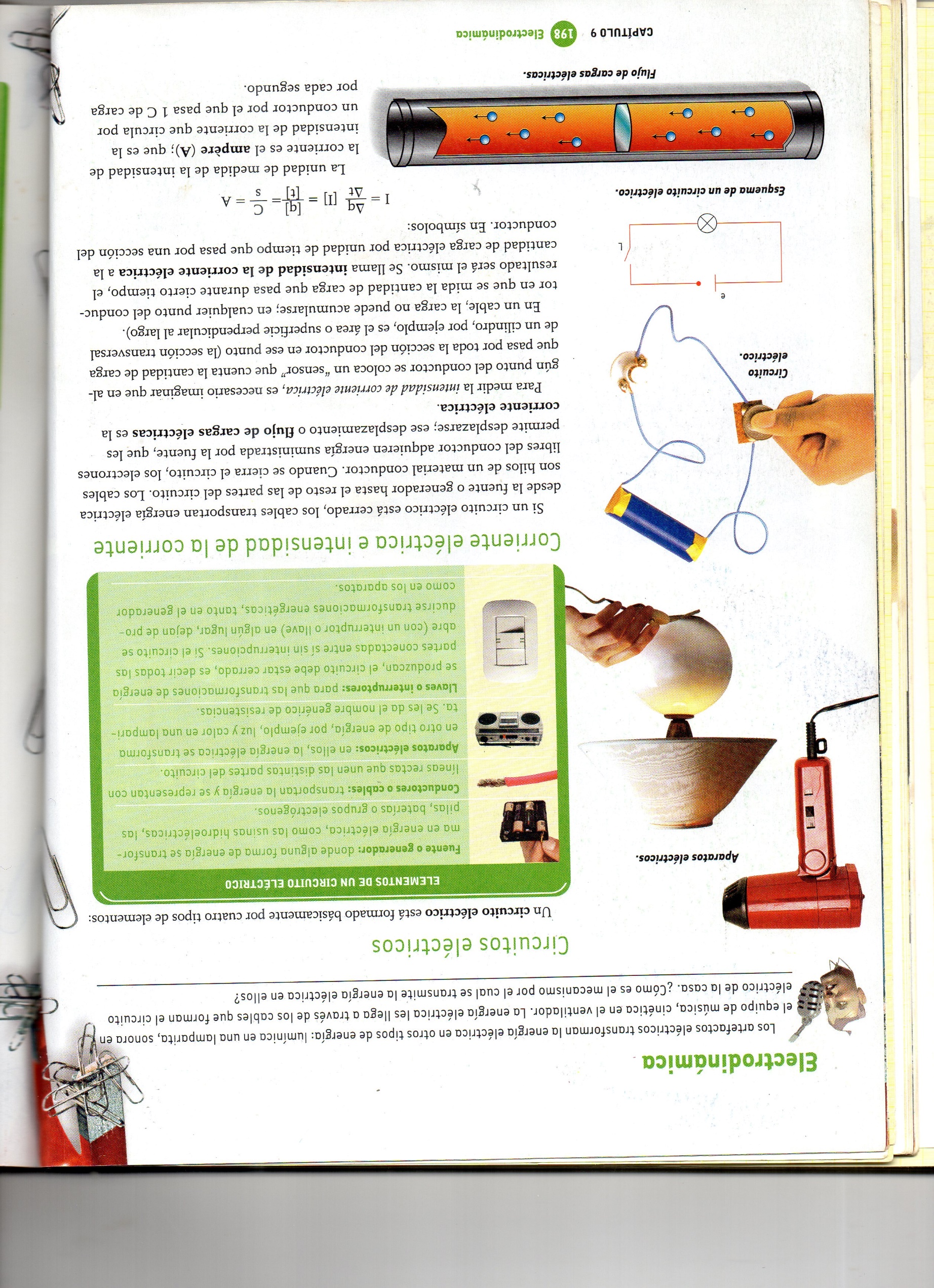 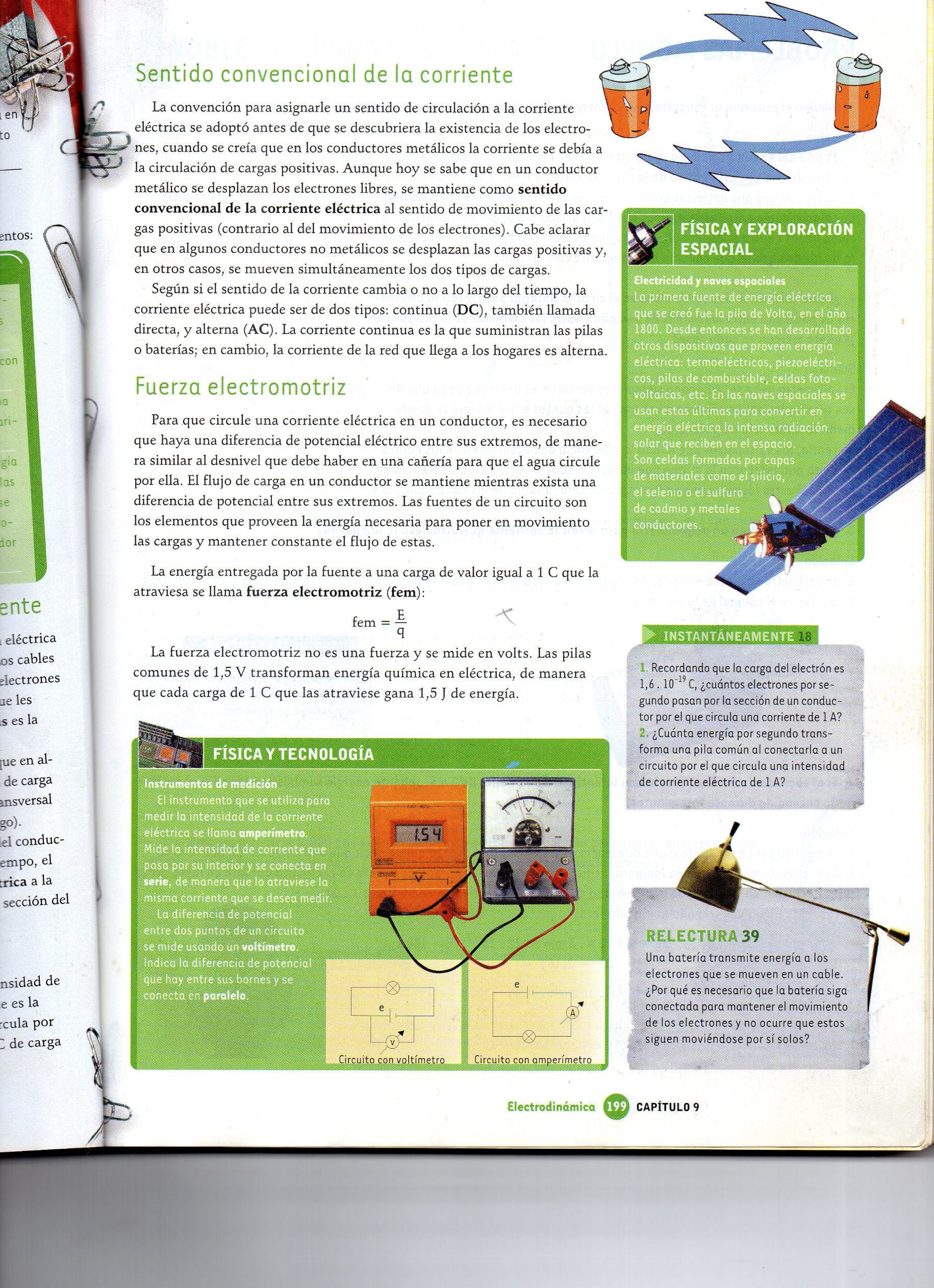 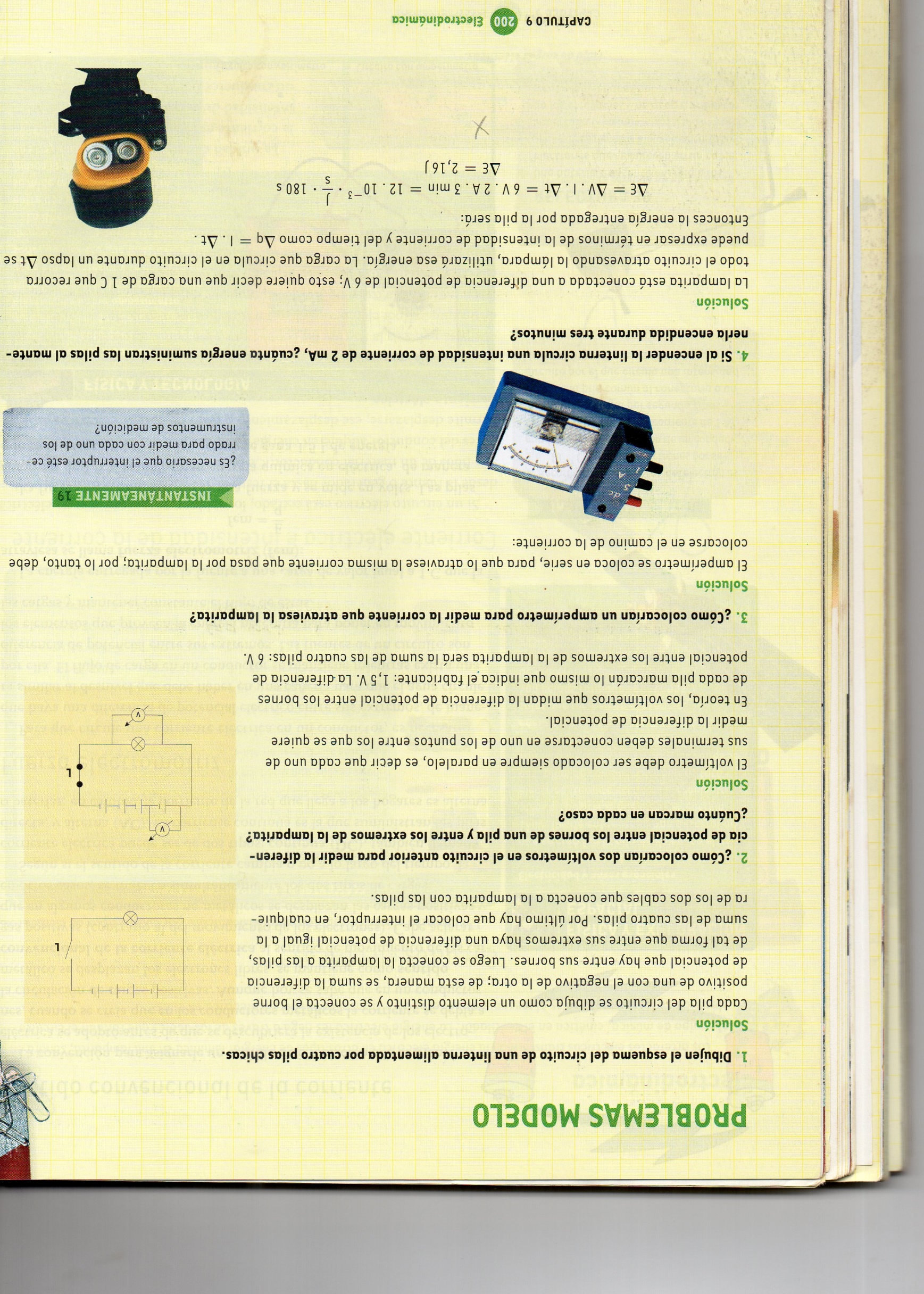 Actividad Nº 6:Resuelve las siguientes consignas:Nota: recuerda utilizar para la resolución los problemas modelos.Fecha de entrega: viernes 28 de agosto.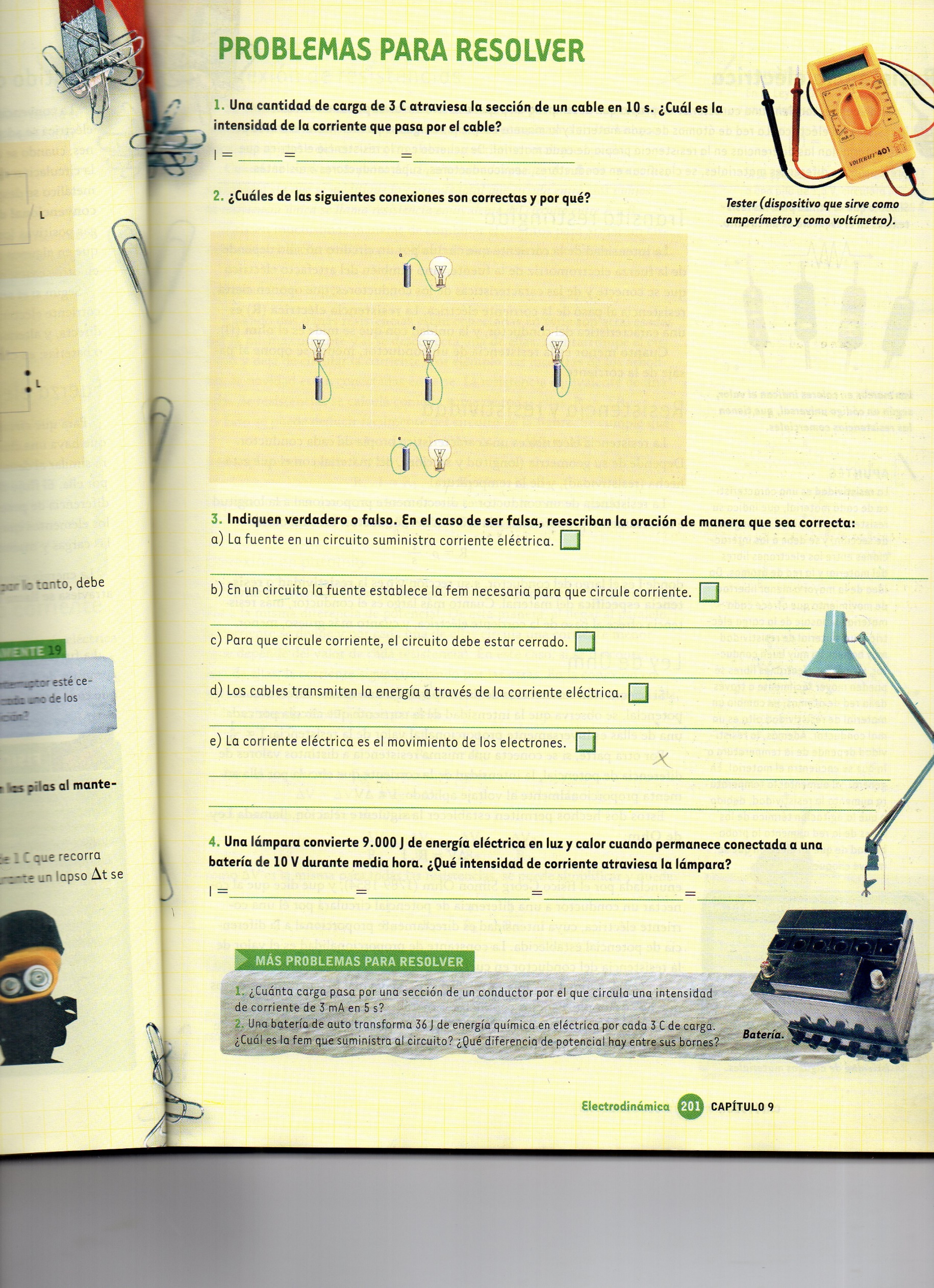 